TTI Floor Care North America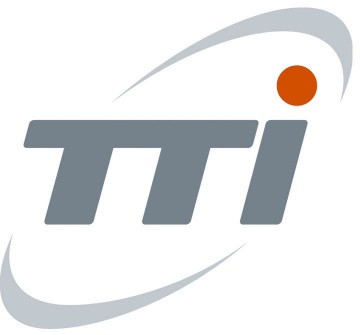 Warranty Service BulletinMemo #:	136WS System Generated Notice for Claim DenialsTo:	All Warranty Servicing DealersFrom:	TTI Service Department Date:	April 12, 2018Re:	New messaging of notice of Warranty Claim DenialTTI Floor Care Technical Service is excited to announce improvements in notification of claim denialsEffective April 13, 2018, Dealers will begin receiving notification when a warranty claim is denied.  The denial will be sent to the email address associated with your portal account and shown under the dealer information portion of the warranty claim.  Example of Email Notification:  	Hello,Your claim number 681535, was denied because invalid or missing proof of purchaseSincerely,Technical Service*** This is an automatically generated email, please do not reply ***Please make sure to look for the emails to arrive and make the necessary changes to the claims. Best practices:Do not respond to the email sent.  You will not get a response back from this system.  If you need assistance to correct claim contact Technical Service at 1-888-611-2160 or email Warranty.Claims@TTIFLOORCARE.COMMake sure you have access to the email in the claim data under the Dealer portion.  If calling for additional information please have the claim number available